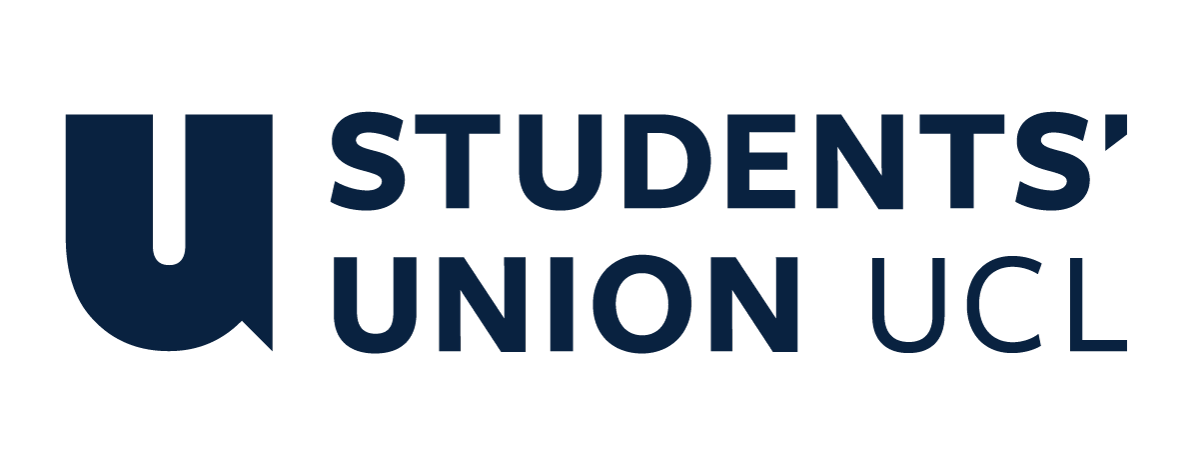 The Constitution of Students’ Union UCL UCL TennisNameThe name of the club/society shall be Students’ Union UCL TennisThe club/society shall be affiliated to Students’ Union UCL.Statement of IntentThe constitution, regulations, management and conduct of the club/society shall abide by all Students’ Union UCL policy, and shall be bound by the Students’ Union UCL Memorandum & Articles of Association, Byelaws, Club and Society Regulations and the club and society procedures and guidance – laid out in the ‘how to guides’.The club/society stresses that it abides by Students’ Union UCL Equal Opportunities Policies, and that club/society regulations pertaining to membership of the club/society or election to the club/society shall not contravene this policy.The Club and Society Regulations can be found on the following webpage: http://studentsunionucl.org/content/president-and-treasurer-hub/rules-and-regulations.The Society CommitteePresidentThe president’s primary role is laid out in section 5.7 of the Club and Society Regulations.TreasurerThe treasurer’s primary role is laid out in section 5.8 of the Club and Society Regulations.Welfare OfficerThe welfare officer’s primary role is laid out in section 5.9 of the Club and Society Regulations.Additional Committee Members Vice President: Assisting the work of the President and Treasurer Men’s 1st/2nd/3rd and Women's 1st/2nd Team Captains: In charge of  training and matches for BUCS Teams2 LUSL Captains: In charge of training and matches for LUSL TeamsOther roles include: 1 Management officer: in charge of overseeing the organisation of the BUCS & LUSL teams.2 Communication Secretaries: In charge of social media outreach3 Social Secretaries: In charge of organising UCL Tennis social events1 Head of Development Tennis: Responsible for recreational tennis and coaching2 Recreational Tennis coordinators: Responsible for assisting the head of development tennis in running recreational sessions1 Charities officer: In charge of the organisation of charity events.2 Post grad co-ordinators: In charge of running post grad sessions.1 LTA ambassador: Liaise with the national tennis governing body regarding certain related matters.1 Recreational LUSL coordinator: In charge of running advanced recreational sessions.Management of the club/society shall be vested in the club/society committee which will endeavour to meet regularly during term time (excluding UCL reading weeks) to organise and evaluate club/society activities.The committee members shall perform the roles as described in section 5 of the Students’ Union UCL Club and Society Regulations.Committee members are elected to represent the interests and well-being of club/society members and are accountable to their members. If club/society members are not satisfied by the performance of their representative officers they may call for a motion of no-confidence in line with the Students’ Union UCL Club and Society Regulations.Terms, Aims and ObjectivesThe club/society shall hold the following as its aims and objectives.The club/society shall strive to fulfil these aims and objectives in the course of the academic year as its commitment to its membership.The core activities of the club/society shall be: Weekly training sessions for all tiers of the society (BUCS, LUSL and R&D).In addition, the club/society shall also strive to organise other activities for its members where possible: Tennis socialsCharity tournamentsTennis tournaments Tennis Tour Tennis BallThis constitution shall be binding on the club/society officers, and shall only be altered by consent of two-thirds majority of the full members present at a club/society general meeting. The Activities Executive shall approve any such alterations. This constitution has been approved and accepted as the Constitution for the Students’ Union UCL Tennis. By signing this document the president and treasurer have declared that they have read and abide by the Students’ Union UCL Club and Society Regulations.President name:Kevin FangPresident signature: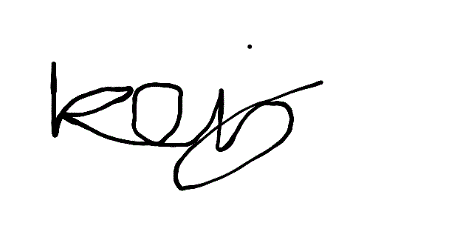 Date:19/06/22Treasurer name:Daniel Dorey RodriguezTreasurer signature:Date:01/07/2022